18.05.№ урокапредметтемазадание 1класс1ФИЗ-РА1класс2РУСС.ЯЗ. Заглавная буква(общее представление)Учебник с.119  упр. 101класс3ЧТЕНИЕ М. Пляцковский «Цап Царапыч», Г. Сапгир «Кошка»С. 60 прочитать, ответить на вопросы.1класс4МАТ.Вычитание вида: 13 - □. .Учебник с. 84  №1 решить примеры, выучить примеры в красной рамочке2класс1РУСС.ЯЗ.Повторение по теме «Слово и его значение».Учебник с.121  упр. 204 списать и проверить себя.упр.205 выписать из текста предложение о реке и роднике.2класс2 МАТ. Деление на 3.Учебник с.92,  № 1 решить устно, № 2 решить примеры на деление, №3 решить задачу.2класс3ФИЗ-РА2класс4ЧТЕНИЕЭни Хогарт "Мафин и паук"Учебник с.200-209, прочитать, ответить на вопросы.3класс1РУСС.ЯЗ.Род глаголов в прошедшем временис.121 упр.214 выполнить задания с.122 выучить правило3класс2НЕМ.ЯЗ.Что бы мы ущё хотели повторить ?Стр.65 – 67 ,перевести сказку о трёх бабочках .3класс3МАТ.Знакомство с калькуляторомс.97 изучить тему,с.98 №2,3,5 решить примеры и задачу3класс4ФИЗ-РА3класс5ТЕХН.4класс1РУСС.ЯЗ.Состав словастр.130 упр.280, 2814класс2ФИЗ-РА4класс3МАТ. .Что узнали. Чему научились. стр.82 №1, 5, стр.84 №21, 254класс4НЕМ.ЯЗ.Праздники в России и Германии .Стр.108 – 109(прочитать 1 и 2 сцену , 2 сцену отправить на прослушивание .4класс5ЧТЕН. Г.Х.Андерсен "Русалочка"Прочитать, составить план для пересказа5класс1НЕМЯЗ.Мы строим свой собственный город .Стр. 185 , стр.191 (записать слова в словарь ) , стр.184 , упр.9 (перевести диалог ) .5класс2МАТЕМПовторение. Углы. Решение задачп.41, 42 повторить. Выполнить № 1667, 17735класс3РУСС.ЯЗПрилагательные полные и краткие.Прилагательные полные и краткие. П.106, правила с.289, 290, упр.820(1), 8215класс4ИСТОРИЯРимская империя  при  Константине. Взятие Рима варварами.П. 59,60, устно ответить на вопросы в конце параграфа                                                                                  5класс5ЛИТЕР.«Приключения Тома Сойера»- любимая книга многих поколений  читателей. «Приключения Тома Сойера».  Ответить на вопрос : почему мальчишки завидовали Тому? Рисунки по желанию5класс6ТЕХН.6 класс1МАТЕМПовторение. Делимость чисел Все действия дробей с разными знаменателямиПовторить §1-3, решить №1494 ж6 класс2РУСС.ЯЗНеопределенные местоимения.Неопределенные местоимения. П.64, правило выучить,  упр. 709(1,2,3), зсп-15-запомнить правописание слов6 класс3НЕМ.ЯЗЧитаем и дискутируем . Развитие уменийсоставления рассказа о немецком городе .Стр.121 , упр.4 (составить и перевести 7 предложениЙ ) .6 класс4ЛИТЕР.А. де Сент Экзюпери. «Маленький принц». Дети и взрослые.А. де Сент Экзюпери. «Маленький принц». Дети и взрослые. Прочитать сказку. Ответить на вопросы 1, 2, с. 3136 класс5ТЕХН.7 класс1БИОЛ.Царство Вирусы общая характеристика Вирусы-возбудители опасных заболеванийСтр 249 вопрос 9 стр 2537 класс2РУСС.ЯЗ. Омонимия слов разных частей речи п.41 изучить теоретический материал, упр.525, 5307 класс3ГЕОГР.Страны Южной Азии Индия Страны Юго-Восточной Азии ИндонезияП 63-64 вопрос 1 стр 317 вопрос 2 стр 3207 класс4МАТЕМ.Контрольная работа № 9 "Системы  линейных уравнений с двумя переменными"Выполнить на выбор 1-3 задания 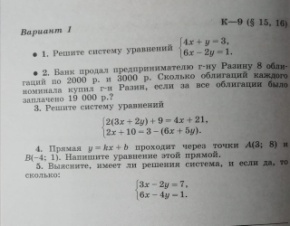 7 класс5БИОЛ.Мир биологии обобщение знанийСтр 246 вопрос 87 класс6РУСС.ЯЗ.. Омонимия слов разных частей речи п.41 упр.5367 класс7НЕМ.ЯЗИз истории спорта .Стр.170 – 171 , упр.9 (прочитать и  перевестиоб олимпийских играх ) .8 класс1РУСС.ЯЗДиалог.  Оформление диалога на письме.Диалог.  П.44, упр.391(1,2,3)8 класс2БИОЛ.Оказание первой доврачебной помощи Вредные привычкиСтр 263 274 составить конспект оказания первой доврачебной помощи8 класс3ТЕХН.8 класс4РОД.ЯЗ.8 класс5НЕМ.ЯЗ.Экскурсия.Стр.196 – 197 , упр.4 (прочитать , перевести  и выписать достопримечательности Кёльна ) . .8 класс6МАТЕМ.Повторение темы «Рациональные дроби». «Квадратные корни. Квадратные уравнения».«Неравенства».повторить главы 1-4, выполнить на выбор 1-2 задания 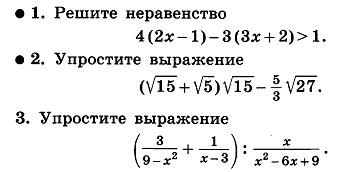 8 класс7ИСТОРИЯЖивопись и скульптура. Музыкальное и театральное искусство. Народы России в XVIII в.С. 91-105, с. 101 рубрика «Думаем, сравниваем, размышляем» задание № 2 письменно в тетради9 класс19 класс29 класс39 класс4БИОЛ.Природные ресурсы и их использованиеП 54-55 стр 273 вопрос 7 стр 2769 класс5МАТЕМ. Повторение. ФункцииВыполнить на выбор 1 – 2  задания№1027, 1032 б, 1035 а9 класс6НЕМ.ЯЗ.Репортажи из журнала «Aktuell»Стр.183 – 185 , упр. 4(прочитать и перевести )9 класс7 ЛИТ.Песни и романсы на стихи  русских поэтов 19-20-х годов.Песни и романсы на стихи  русских поэтов 19-20-х годов. Уч. с.267- 271. Чтение стихов.вопросы 3, 4, 5 с. 28210 класс110 класс2ОБЩ.Мотивы и предпочтения. Самооценка личности. Гражданские качества личностиП. 43-44, повторение пройденного материала по всему курсу.10 класс3МАТЕМ.Повторение. Решение геометрических задачповторить главы 1-3, решить на выбор одну задачу №288, 301, 310, 10 класс4ФИЗ-РА 10 класс5МХК Возрождение в Венеции. Северное возрождение. Музыка  и театр эпохи Возрождения. Подготовить сообщение по одной из заявленных тем10 класс6ЛИТЕР.Особенности драматургии А.П.Чехова. «Вишневый сад» . разрушение дворянского гнезда. Символ сада в комедии.Особенности драматургии А.П.Чехова. «Вишневый сад» . разрушение дворянского гнезда. Дать характеристики Раневской, Гаеву, Лопахину. Символ10 класс7БИОЛОГИЯСелекция микроорганизмов Достижения и основные направления современной селекцииП 11.4 стр 319-330 вопросы 1.3.5 стр 33811 класс111 класс211 класс3ОБЖ 11 класс4ФИЗ-РА11 класс5МХК Становление и расцвет мирового кинематографа. Просмотреть дополнительную информацию согласно теме11 класс6ГЕОГР.Продовольственная проблема голод недоедание .Энергетическая и  сырьевая проблемы и пути их решенияП 53-54 стр 25711 класс7МАТЕМ Итоговая контрольная работа по алгебре и началам анализа Решить на выбор  1-2 задания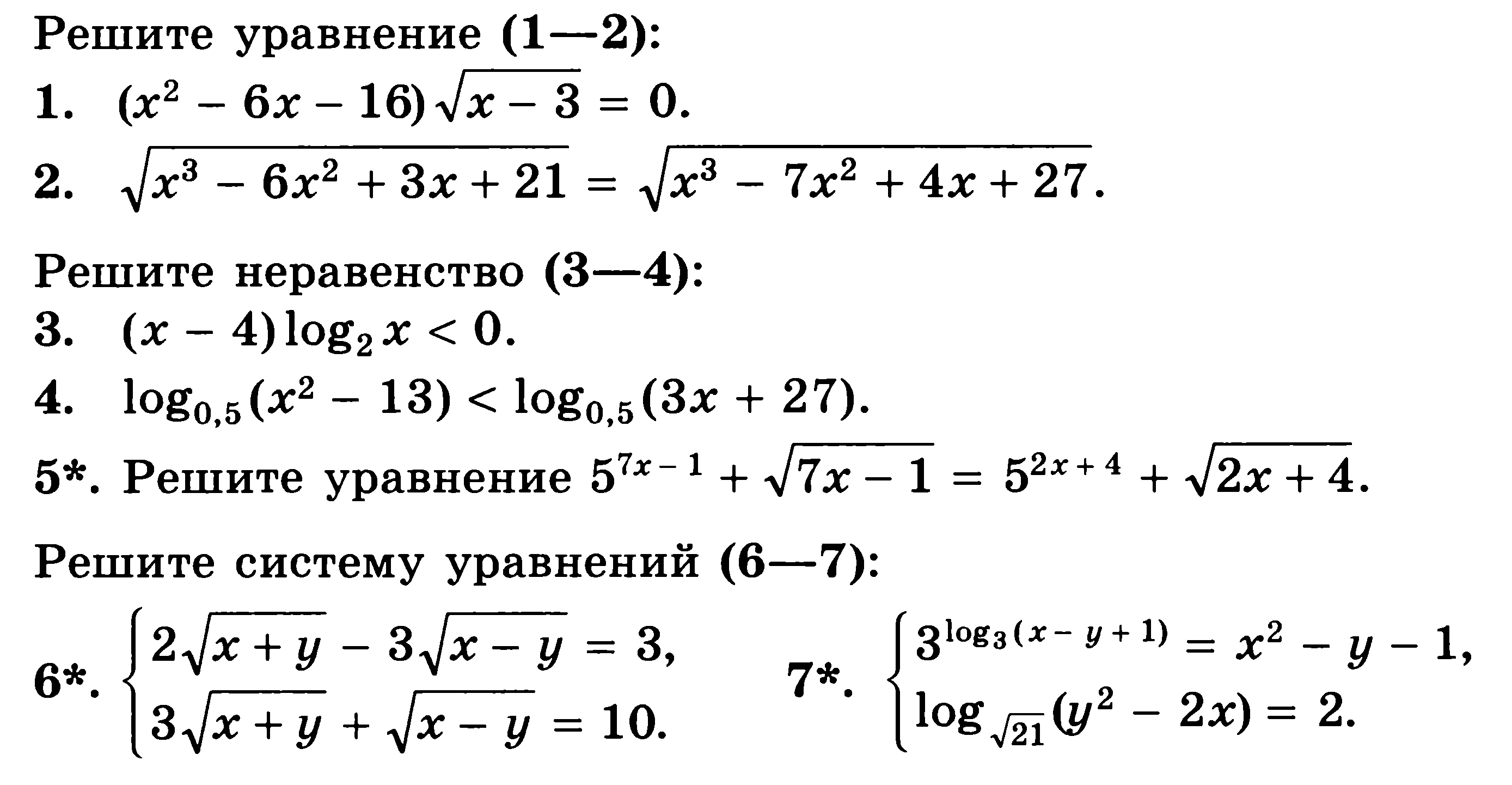 